             Titre de la recette : un   gâteau   de    pomme  de   terre. * Nombre de personnes : 5  enfants  + 2  adultes.*Temps de préparation : 30  min*Temps de cuisson / temps de réfrigération : 40  minute    à     180°C.* Les ingrédients :* Les ustensiles :- 250g     de     purée,- 6  œufs   -  6  cuillères  à soupe   de  sucre- 1  demi - brique  de lait  - 100   g   de   beurre  - 2  cuillères à soupe  de   farine- 1  gousse  de  vanille.Une    cuillère,    une   fourchette,Un   moule et  un  couteau. *Les étapes de la préparation :On   a  pris  un  saladier   dans   le  lequel on a mélangé : les œufs, le lait, la purée, le sucre, le beurre et la vanille.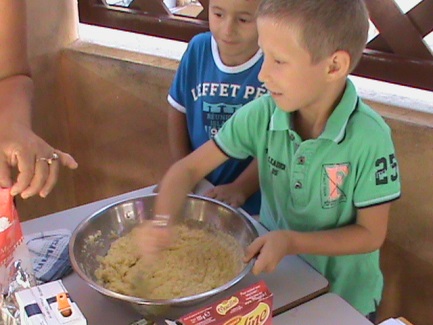 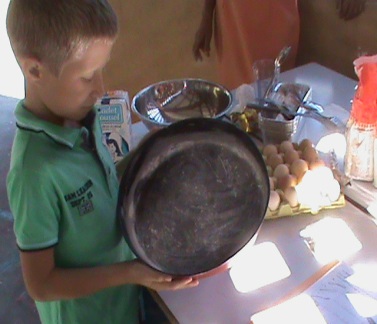 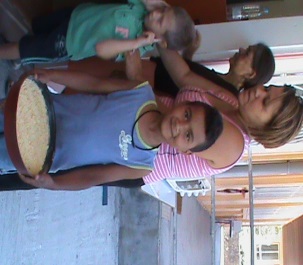 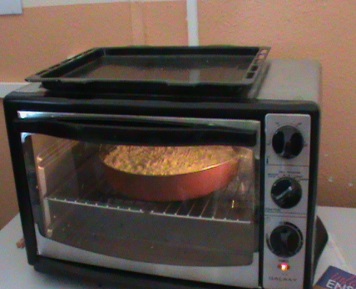 On a beurré le moule.On a versé la préparation dans le moule.On a mis le moule dans le four pendant 40 minutes.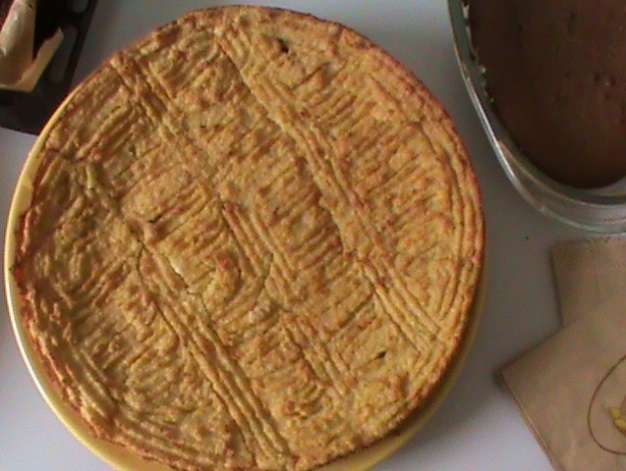 